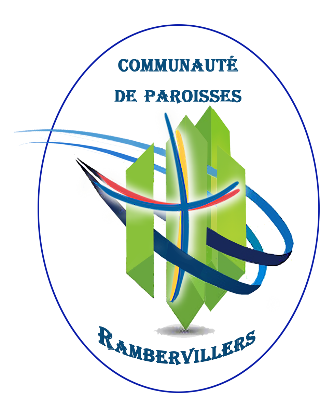 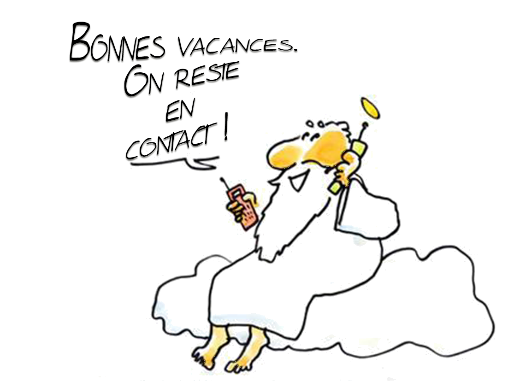 Paroisse NOTRE-DAME de la MORTAGNEAnglemont - Bazien - Clézentaine - Deinvillers – Domptail – DoncièresFauconcourt - Hardancourt – Ménarmont - Ménil sur Belvitte – MoyemontNossoncourt - Ortoncourt - Romont - Roville-aux-Chênes - Saint-GenestSaint-Maurice-sur-Mortagne - Saint-Pierremont - Sainte-Barbe - XaffévillersCalendrier paroissial du 24 juillet au 21 août 2022intentions de messes- gérées par Jean-Pierre HUMBERT 21 rue du chêne, 88700 Roville aux Chênes tél 06 30 62 25 64- offrande de messe fixée à 18 €, chèque à l'ordre de "Paroisse Notre Dame de la Mortagne"                   pour parler de ce qui vous tient à cœur…  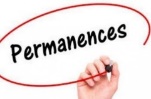                    pour vous informer sur la vie de nos communautés…                  pour un sacrement, une messe à célébrer, un acte administratif...                            - à la Familiale de Rambervillers, 30 rue Clémenceau                   mercredi de 9 h 30 à 11 h jeudi de 9 h à 12 h (avec le prêtre) et de 14 h à 17 h                             - au presbytère de Jeanménil le mardi de 17 h à 18 h                         Contact : tél. 03 29 65 04 73 ou rambervillers@catholique88.fr  Toutes vos infos paroissiales sur  https://www.catholique88.fr/paroisses/paroisse-sainte-libaire-de-rambervillers  agenda                                                                        Les hirondelles …Notre histoire se déroule en plein été, dans une église. Quelques hirondelles y sont entrées. Mais qu'y font-elles donc ? Une seule réponse possible : elles cherchent la sortie, la voie vers la liberté !  Sous les voûtes de l'église gothique, les hirondelles évoluent avec grâce mais sans pouvoir trouver la porte restée pourtant ouverte. Elles veulent retrouver la liberté, l'air libre, le soleil ! Hélas les grands vitraux colorés et lumineux les induisent en erreur. Attirées par la lumière chatoyante, les hirondelles se heurtent aux vitres et s'épuisent. Comment pourrions-nous les aider ? me demande une dame. On devrait se faire oiseau. Se faire oiseau ? Comment cela ? Pourquoi cela ? Parce qu'ainsi nous pourrions voler jusqu'à elles et leur expliquer comment elles doivent voler pour sortir par la porte qui est restée ouverte mais qu'elles ne voient pas. Et c'est bien ainsi que Dieu a agi en décidant de se faire homme ! “Je dois me faire homme parmi les hommes pour les rejoindre et leur indiquer le chemin, leur dire de ne pas se laisser avoir par de fausses lumières, par ce qui brille et ce qui les détourne et les éloigne du vrai chemin !” Et c'est ainsi que Jésus annonça aux hommes : “Je suis La Lumière ! Je suis la porte, le chemin qui mène à la liberté !” 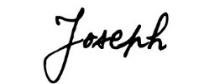 17 ème dimanche ordinaire17 ème dimanche ordinaire17 ème dimanche ordinaire17 ème dimanche ordinaire18 ème dimanche ordinaire18 ème dimanche ordinaire18 ème dimanche ordinaire18 ème dimanche ordinaireSamedi 30Messe à SAINT-GENEST à 17 hMesse à SAINT-GENEST à 17 hMesse à SAINT-GENEST à 17 hDimanche 31Messe à ROVILLE à 10h- Marie et René THOUVENOT et les défunts des familles THOUVENOT/LOUIS/CUNY/JACQUOT - Gérard VINCENT, ses parents et les défunts des familles COLTAT/LOUIS et Florentine - Albert,Yvette et Dominique GEHIN et les défunts de la famille Henri BOCQUETMesse à ROVILLE à 10h- Marie et René THOUVENOT et les défunts des familles THOUVENOT/LOUIS/CUNY/JACQUOT - Gérard VINCENT, ses parents et les défunts des familles COLTAT/LOUIS et Florentine - Albert,Yvette et Dominique GEHIN et les défunts de la famille Henri BOCQUETMesse à ROVILLE à 10h- Marie et René THOUVENOT et les défunts des familles THOUVENOT/LOUIS/CUNY/JACQUOT - Gérard VINCENT, ses parents et les défunts des familles COLTAT/LOUIS et Florentine - Albert,Yvette et Dominique GEHIN et les défunts de la famille Henri BOCQUETDimanche 31- Geneviève FULCHIN - Michel HENRY ses parents et sa nièce Béatrice- Georges COSTE et les défunts de la famille- Geneviève FULCHIN - Michel HENRY ses parents et sa nièce Béatrice- Georges COSTE et les défunts de la famille- Antoine et Madeleine MANGIN - Gabriel HENNÉ- Thérèse COLLIN - André COLIN Dimanche 31Pour les âmes du purgatoire, la paix dans les familles et dans le mondePour les âmes du purgatoire, la paix dans les familles et dans le mondePour les âmes du purgatoire, la paix dans les familles et dans le monde19 ème dimanche ordinaire19 ème dimanche ordinaire19 ème dimanche ordinaire19 ème dimanche ordinaireSamedi 6 Messe à SAINT-GENEST à 17 h Messe à SAINT-GENEST à 17 h Messe à SAINT-GENEST à 17 h Dimanche 7Messe à MOYEMONT à 10 h … fêteMesse à MOYEMONT à 10 h … fêteMesse à MOYEMONT à 10 h … fêteDimanche 7- Quarantaine Roger EURIAT- Joseph et Joséphine ANTONOT - Régis HAIGRON COUDERC - Familles FORTERRE/AMET/FLORENCE-Défunts des familles SIMONIN/PIERRE- Familles FORTERRE/AMET/FLORENCE-Défunts des familles SIMONIN/PIERRE20 ème dimanche ordinaire20 ème dimanche ordinaire20 ème dimanche ordinaire20 ème dimanche ordinaireSamedi 13Messe à SAINT-GENEST à 17 hMesse à SAINT-GENEST à 17 hMesse à SAINT-GENEST à 17 hDimanche 14Messe à DONCIÈRES à 10 h (fête) et baptême de Leïya ADAM de Xaffévillers- Anniversaire Simone COLTAT et défunts des famille COLTAT/PIERREMesse à DONCIÈRES à 10 h (fête) et baptême de Leïya ADAM de Xaffévillers- Anniversaire Simone COLTAT et défunts des famille COLTAT/PIERREMesse à DONCIÈRES à 10 h (fête) et baptême de Leïya ADAM de Xaffévillers- Anniversaire Simone COLTAT et défunts des famille COLTAT/PIERREDimanche 14- Germaine VILLAUME- Familles DORIN/THOMAS/VILLAUME - Germaine VILLAUME- Familles DORIN/THOMAS/VILLAUME - Antoine et Élisabeth THOMAS - Défunts des familles POIROT/LALLEMAND Lundi 15Assomption 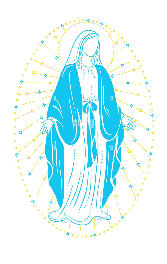 Messe à DOMPTAIL à 10 h et baptême de Henry FAGOT de DOMPTAIL- Véronique ROUILLON et les défunts des familles ROUILLON/VAUTRIN/LAURENT - Joëlle GALLAND et les vivants et défunts de la famille - Claude DOMPTAIL, Jean et Jeanine THERY et les défunts des familles DOMPTAI/THERY - Denis et Marcel CLAIRE et les familles CLAIRE/WEDERHAKE - André et Jeanne MATHIEU et les vivants et défunts de la famille Messe à DOMPTAIL à 10 h et baptême de Henry FAGOT de DOMPTAIL- Véronique ROUILLON et les défunts des familles ROUILLON/VAUTRIN/LAURENT - Joëlle GALLAND et les vivants et défunts de la famille - Claude DOMPTAIL, Jean et Jeanine THERY et les défunts des familles DOMPTAI/THERY - Denis et Marcel CLAIRE et les familles CLAIRE/WEDERHAKE - André et Jeanne MATHIEU et les vivants et défunts de la famille Messe à DOMPTAIL à 10 h et baptême de Henry FAGOT de DOMPTAIL- Véronique ROUILLON et les défunts des familles ROUILLON/VAUTRIN/LAURENT - Joëlle GALLAND et les vivants et défunts de la famille - Claude DOMPTAIL, Jean et Jeanine THERY et les défunts des familles DOMPTAI/THERY - Denis et Marcel CLAIRE et les familles CLAIRE/WEDERHAKE - André et Jeanne MATHIEU et les vivants et défunts de la famille Lundi 15Assomption - André CUNY et Joëlle GAXATTE - Marie Louise PIERRON et les défunts de la famille - André CUNY et Joëlle GAXATTE - Marie Louise PIERRON et les défunts de la famille – Marie Noëlle REMOND DIDIER – Albert et Marie MORELLundi 15Assomption 20 h 30 à DOMPTAIL, procession aux flambeaux en l'honneur de la Vierge Marie20 h 30 à DOMPTAIL, procession aux flambeaux en l'honneur de la Vierge Marie20 h 30 à DOMPTAIL, procession aux flambeaux en l'honneur de la Vierge Marie21 ème dimanche ordinaire21 ème dimanche ordinaire21 ème dimanche ordinaire21 ème dimanche ordinaireSamedi 2016 h à ROMONT mariage de Johnny BALTAZARD et Ludivine FRANÇOIS et baptême de Léo16 h à ROMONT mariage de Johnny BALTAZARD et Ludivine FRANÇOIS et baptême de Léo16 h à ROMONT mariage de Johnny BALTAZARD et Ludivine FRANÇOIS et baptême de LéoSamedi 20Messe à SAINT-GENEST à 17 hMesse à SAINT-GENEST à 17 hMesse à SAINT-GENEST à 17 hDimanche 21Messe à SAINT-GENEST à 10 h (fête) et baptême d'Arthur ROUGIEUX de NossoncourtMesse à SAINT-GENEST à 10 h (fête) et baptême d'Arthur ROUGIEUX de NossoncourtMesse à SAINT-GENEST à 10 h (fête) et baptême d'Arthur ROUGIEUX de NossoncourtDimanche 21- Andrée et Louis DURUPT - Maryse SAGARD et les défunts de la famille COVE - Raymond CUNY et les défunts de la famille - Andrée et Louis DURUPT - Maryse SAGARD et les défunts de la famille COVE - Raymond CUNY et les défunts de la famille - Andrée et Louis DURUPT - Maryse SAGARD et les défunts de la famille COVE - Raymond CUNY et les défunts de la famille Chorale : 28 juillet, 11 août et 1er septembre à Ménil à 20hConseil paroissial : prochaine rencontre lundi 26 septembre à 20h à la Familiale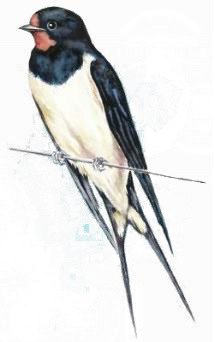 